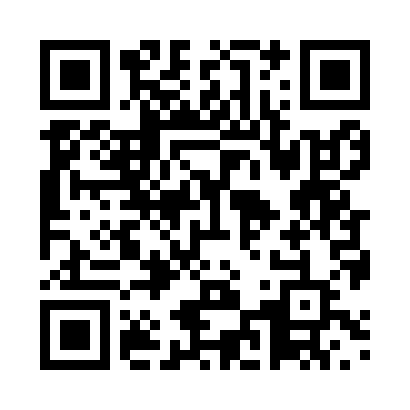 Prayer times for Alhue, ChileMon 1 Apr 2024 - Tue 30 Apr 2024High Latitude Method: NonePrayer Calculation Method: Muslim World LeagueAsar Calculation Method: ShafiPrayer times provided by https://www.salahtimes.comDateDayFajrSunriseDhuhrAsrMaghribIsha1Mon6:347:571:485:087:388:572Tue6:357:581:485:077:378:553Wed6:367:591:475:067:368:544Thu6:367:591:475:057:348:535Fri6:378:001:475:047:338:516Sat6:388:011:475:037:328:507Sun5:397:0212:464:026:317:498Mon5:397:0212:464:016:297:479Tue5:407:0312:464:006:287:4610Wed5:417:0412:463:596:277:4511Thu5:417:0512:453:586:257:4412Fri5:427:0512:453:576:247:4313Sat5:437:0612:453:566:237:4114Sun5:447:0712:453:556:227:4015Mon5:447:0812:443:546:207:3916Tue5:457:0812:443:536:197:3817Wed5:467:0912:443:536:187:3718Thu5:467:1012:443:526:177:3619Fri5:477:1112:433:516:167:3520Sat5:487:1112:433:506:147:3321Sun5:487:1212:433:496:137:3222Mon5:497:1312:433:486:127:3123Tue5:507:1412:433:476:117:3024Wed5:507:1412:423:466:107:2925Thu5:517:1512:423:456:097:2826Fri5:527:1612:423:456:087:2727Sat5:527:1712:423:446:077:2628Sun5:537:1712:423:436:067:2529Mon5:547:1812:423:426:057:2530Tue5:547:1912:423:416:047:24